provozně ekonomická fakulta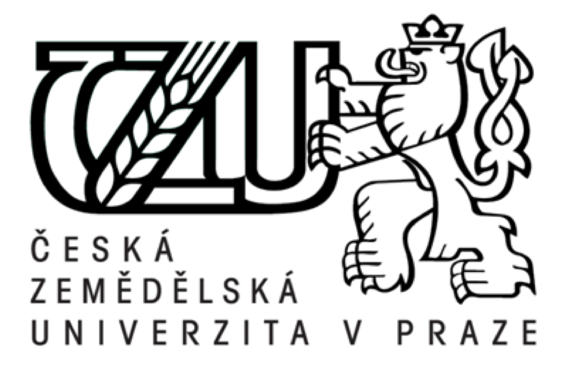 Katedra informačních technologiíInformační technologie doma a v zaměstnáníObsah1	Úvod	22	Využití informačních technologií v zaměstnání	22.1	SAP	22.2	Lotus Notes	22.3	Internet Explorer	32.4	MS Office	33	Využití informačních technologií v domácím prostředí	34	Závěr	3ÚvodInformační a komunikační technologie ovlivňují náš každodenní život ve stále větší míře. Svět jedniček a nul se prosazuje ve všech činnostech člověka již desítky let, ale ke skutečné expanzi došlo až s rozšířením mobilní komunikace. Smyslem této práce je představit hardware a software se kterým denně setkávám. Využití informačních technologií v zaměstnáníPracuji jako Produktový manažer ve společnosti Panasonic. V mém zaměstnání je počítač nezbytným nástrojem který mi výrazným způsobem usnadňuje práci. Základní operační systém Windows je rozšířen o specifické aplikace a programy. Databáze těchto programů a aplikací jsou umístěny mimo lokální server, na který se připojuji přes zabezpečené vysokorychlostní připojení. Pro bližší představu zmíním nejčastěji využívaný software. SAPSAP je softwarový produkt stejnojmenné firmy. Zkratka SAP je z německého Systeme, Anwendungen, Produkte in der Datenverarbeitung, neboli systémy, aplikace a produkty při zpracování dat. Pro jednodušší vysvětlení se dá říct že SAP funguje jako nadstavba komplexní databáze kdy softwarové řešení pomáhá tuto databázi efektivně organizovat a spravovat. Mnou nejčastěji využívané operace jsou:-	denní report prodejů-	kontrola skladových zásob-	plánování nákupůLotus NotesSoftware Lotus notes byl vyvinut společností IBM. Lotus notes dominuje oblasti korporátních systémů pro podporu spolupráce. Klíčovým prvkem na kterém postavila společnost IBM svůj úspěch je bezpečnost a ochrana data v rámci zmiňovaného programu a aplikací. Lotus notes se skládají z jednotlivých aplikací a emailového klienta.Pomocí emailového klienta komunikuji se zákazníky a pomocí aplikací se přihlašuji na nejrůznější školení, vyúčtovávám služební cesty a nebo třeba vytvářím objednávky zboží.Internet ExplorerInternet Explorer (IE) je jeden z nejpoužívanějších internetových prohlížečů na světě. V práci se často pomocí IE připojuji na internetové stránky www.google.com a nebo www.seznam.cz kde se snažím vyhledávat informace které používám například při sestavování porovnávacích tabulek, kdy sleduji konkurenční výrobky, jejich parametry a cenu. Z pohledu bezpečnosti, je tento typ připojení k internetu nejrizikovější, a proto mám počítač vybavený antivirovým programem AVG, jehož činnost je plně automatizovaná.MS OfficeSkupinu nejpoužívanějších programů uzavírá kancelářský balík MS Office. V rámci balíku pracuji nejčastěji s Excel a PowerPoint. První z těchto dvou je tabulkový kalkulátor a druhý jmenovaný program pro vytváření prezentací. Využití informačních technologií v domácím prostředíZatímco v práci používám ICT spíše pro kontrolní a tvořivou činnost, v domácím prostředí převažuje zábava a komunikace. U zábavy to je Video na vyžádání (VoD) a u komunikace to je pak Facebook a Skype. Místo počítače nejraději používám mobilní telefon – Smartphone. Můj telefon používá operační systém android. K nejpoužívanějším aplikacím patří Youtube a Whatsapp. ZávěrHlavním cílem této práce bylo seznámit čtenáře jak konkrétně já sám využíváním ICT v práci a doma. Informační a komunikační technologie pomáhají výrazným způsobem usnadnit, zpřesnit a zaznamenat široké spektrum činností. Díky výpočetní technice roste raketově naše výkonnost a především rychlost komunikace. I ty nejvzdálenější datové základny jsou dostupné stiskem jedné klávesy. Při dodržování základních bezpečnostních pravidel na internetu a adekvátní ochraně počítačových dat, se z informačních a komunikačních technologií stane nejlepší přítel a pomocník každého člověka.Zpracoval: Lukáš HolubKS Klatovy ZS 2018/2019